Α Ν Α Κ Ο Ι Ν Ω Σ Η                                                     Αθήνα, 24/10/2019Θέμα: Ανακοίνωση ΙΝΕΔΙΒΙΜ σχετικά με τις πληρωμές των εκπαιδευτών ΔΙΕΚΣτο πλαίσιο της ενημέρωσης σχετικά με τις πληρωμές των εκπαιδευτών ΔΙΕΚ, το Ι.ΝΕ.ΔΙ.ΒΙ.Μ. ενημερώνει ότι: Σύμφωνα με τις δεσμεύσεις μας, έως το τέλος Οκτωβρίου 2019 θα έχουν ολοκληρωθεί οι διαδικασίες αποπληρωμής για τους μη πιστοποιημένους εκπαιδευτές του εξαμήνου 2018Β και για τους πιστοποιημένους εκπαιδευτές του εξαμήνου 2019Α, για το σύνολο των στοιχείων που το Ι.ΝΕ.ΔΙ.ΒΙ.Μ. παρέλαβε έγκαιρα για αποστολή στην Εθνική Αρχή Πληρωμών (ΕΑΠ).Επιπλέον, έως το τέλος Νοεμβρίου 2019 θα έχουν ολοκληρωθεί οι διαδικασίες αποπληρωμής για τους μη πιστοποιημένους εκπαιδευτές του εξαμήνου 2019 Α,  καθώς και για το σύνολο των υπολοίπων εκπαιδευτών, των οποίων τα στοιχεία δεν εστάλησαν έγκαιρα στο Ι.ΝΕ.ΔΙ.ΒΙ.Μ., οπότε δεν συμπεριλήφθηκαν στις πληρωμές του Οκτωβρίου. 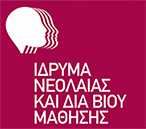 Ίδρυμα Νεολαίας και Διά Βίου ΜάθησηςΑχαρνών 417 & Κοκκινάκη, 11143 Αθήναwww.inedivim.gr